BSA Troop 370Adult Registration Instructions for August 2022-2023To register with Troop 370, you will need to complete the BSA Adult Application and take the BSA’s online Youth Protection Training course.BSA Adult Applicationfilestore.scouting.org/filestore/pdf/524-501.pdfPlease complete all items.Enter your BSA membership number if you are currently registered with a Pack or Troop.You can find your registration number on your membership card, or you can find it by clicking the  membership card icon at my.scouting.org/dashboard-legacy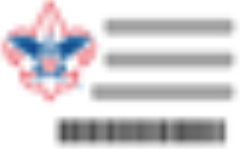 You are required to sign the form in two designated places. Please enter your social security number and complete the background/reference section.Youth Protection Trainingscouting.org/training/youth-protectionClick on New to Scouting? Click Here to Take Training.Create an account.Take Youth Protection Training.Print a copy of the certificate of completion.Health Recordfilestore.scouting.org/filestore/HealthSafety/pdf/680-001_ABC.pdfPlease complete all items.Parts A, B1 & B2 need to be completed at this time and returned with the Application.Remember to attach a copy of your insurance card (front and back) to Part B.For Part B1, the Unit Leader is Harry Evans, and his mobile number is 404-536-3427; The Council Name/ No.  is Atlanta Area Council / 92, and the Unit No. is Troop 370.Part C will need to be completed for summer camp or other campouts with a duration greater than 72 hours and can be completed later.Email healthforms@troop370atlanta.org for questions or submissionCompleting RegistrationTo complete your registration, return the following to the Troop:Completed BSA Adult ApplicationYouth Protection Training Certificate of CompletionCompleted Health Record Parts A, B1, B2 & front/back of insurance cardTroop Dues are $45. This covers the annual BSA registration fee, including the cost of the background check.You may pay by Venmo, PayPal (send to a friend option), or Check. Instructions are available at payments.troop370atlanta.org.**Submission Notes**Submit the Application, YPT Certificate, and Health Records:at a Wednesday Troop meeting (hand deliver to an Adult Leader),by emailing a PDF to registration@troop370atlanta.org,or by mail or hand delivery to:Sheri Buehner – 870 Landmark Dr NE, Sandy Springs, GA 30342 *If you submit the Application or Health Record by email, please send as a PDF (not a JPEG/picture)